Verontschuldigd: Kim, Filip, Evelien, Sarah, Stephanie, Tamara Aanwezig:  Klaartje, Evi, Nick, Nicky, Laurence, Annelies, Ellen, Saskia, Benny, Diedrik		Catering: Filip, 	Leerkracht:  Elien was voorzien maar is heden niet meer werkzaam in het onderwijsPetit comité vergadering: start om 20uBanners voor koekenactie & trooper– kostprijs – aankopenEvi gaat Maarten vragen waar hij deze aankooptEllen gaat navraag doen bij Promo & DDM in StekeneMeester Wim is geïnteresseerd voor nieuwe banner schoolFluohesjes voor Wendy, Veronique en ManuWendy met Valentijn 14/02 “Wij zien jou graag” + doos Mon CherieVeronique met de dag van de secretaresse (21/04) + door MercikesManu in de week van de vrijwilliger (27/02 – 06/03)Wafels 03/02 aankopen en door de juffen laten verdelen in de klasLaurence zoekt een oplossing. Benny stuurde reeds een alternatief doorzo ecologisch mogelijk (geen apart verpakte) Veronique stuurt aantallen en lijst met allergieën om een alternatief te kunnen biedenAfgeven op 31/01 op dag van de directeur.oma’s die normaal helpen een wafel bezorgenSoepactie datum: 17/2 Eenmalige activiteit mag doorgaan, geen aanwezigheid van ons op schoolEllen is verantwoordelijkeWie kan soep maken => Diedrik, Nick, Saskia, Laurence doet navraag bij schoonmoederTomatensoep met balletjes48 liter soep de vorige keerKarretje vragen aan BjornEventueel soepverwarmers via LaurenceKoekenactie: data voorstel 03/02 flyer meegeven – 16/02 laatste besteldag -18/3 vullenterug thuis leveren vanaf 5 pakken google form bevestigingsmail laten sturen     10 helpers nodig op 18/03 vanaf 19u30 in de sporthalPrijs blijft €7,50/stukFeestbeestenreceptie:  digitale uitnodigingWerkgroep Ellen, Klaartje, Evi, AnneliesDatum 29/5 vanaf 11u00 tot 13u00Alternatief  voor cadeau word bekekenVorige vergadering: op te volgen / stand van zakenContact via mail met Fred over voorstel van 100stuks fruit (persimmon, ugly,mango, lychee,…) per maand geleverd op school en gekoppeld aan een educatief moment.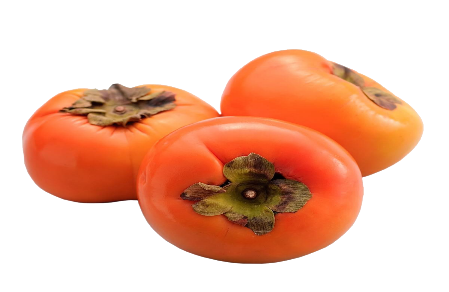 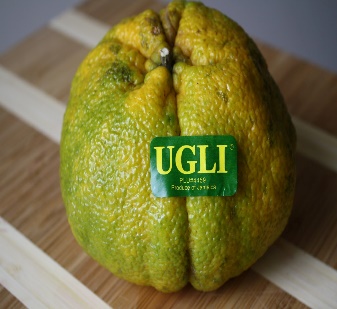 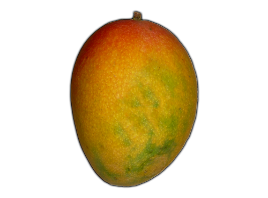 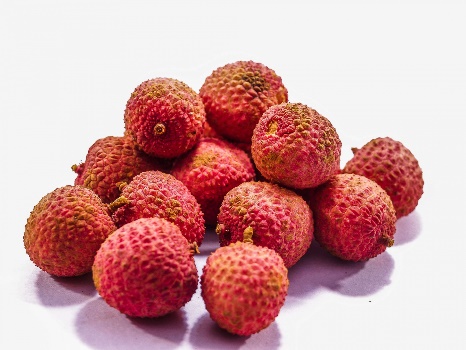 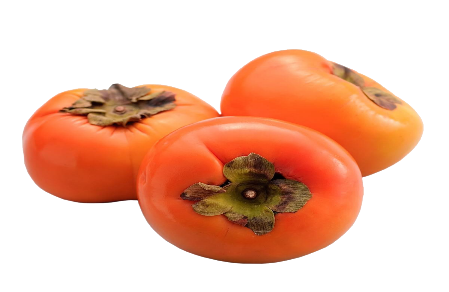 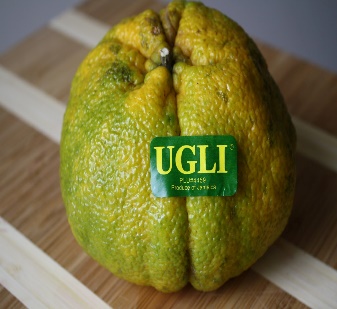 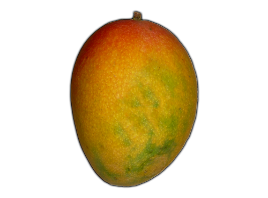 Algemene vergadering: start +/- 20u30 Info uit de school: Corona: momenteel is het eerste leerjaar in quarantaine door 7 positieve kinderen. Ze krijgen vanaf dinsdag online lessen, zelfs op woensdagnamiddag om zo weinig mogelijk lestijd te moeten inboeten. CLB bevestigd quarantaine vanaf zaterdag. Dwz dat vanaf donderdag de klas terug opengesteld is. Maar organisatorisch is dit momenteel onmogelijk waardoor de rest van deze week online zal gewerkt worden.2de leerjaar: 1 à 3 positieve leerlingen3de leerjaar: 1 à 2 positieve leerlingen4de leerjaar: geen positieve leerlingen ( Corona gerelateerd…)5de leerjaar: 2 leerlingen posities en 3 andere “ziek”6de leerjaar: 1 positieve leerlingScouts heeft mailing gedaan i.v.m. een positieve scout in de groep van de wolven…De gemachtigde opzichter “Guy” is terug op post na een “miscommunicatie” vanuit de gemeente…Het tweede tentje van het OC is terug boven water gekomenTatiana zal Amber vervangen als ze met zwangerschapsverlof gaat. Ze heeft vorig jaar juf Vicky vervangenVergaderingHebben de stijgende energieprijzen gevolgen voor activiteiten/middelen school?Het budget voorzien voor de uitgaven i.v.m. energie zijn deze voorzien voor boekjaar 2021 x 2.5Door Corona gerelateerde maatregelen (verluchting) zijn de energiekosten hoger, bovenop de prijsstijging.Is er een aanpassing van de aantal ziektebriefjes die je als ouder mag uitschrijven in functie van corona?Het is de ouder(‘s) toegestaan om 4 x per schooljaar een afwezigheidsbriefje te schrijven van maximaal 3 aaneensluitende kalenderdagen.Corona gerelateerde zelfgeschreven briefjes worden geregulariseerdVolgende vergadering: Datum:  dinsdag 19 april Catering:  LaurenceVoorstel leerkracht:  Juf Vicky, Juf Tara of iemand die zich geroepen voelt.Trooper De flyers doen hun werktutti frutti opvolging communicatie naar kinderen en ouders stuk seizoensfruit kost 0.42 centWim communiceert naar ouders in kerstkrabbeltje dat niet OC tutti frutti heeft afgeschaftonderhoren welke stukken ‘vergeten’ fruit kunnen gegeven worden (Laurence) → doorgeven aan WimOC verzorgt budget (niet meer dan budget tutti frutti schooljaar 2020-2021)school zorgt voor fruitstarten in januari, dan evaluatieplan van aanpak bekijken en uitwerkenprijs vergelijken met andere 6/12SintOriginele intredeCadeaus tonen Ellen24/12 NM – 9/1Kerstvakantieverlengd door corona23/01receptie STG/OC afgelast wegens corona31/01Dag van de directeurFluohesje + fles wijn + kaartjeLaurence & Annelies 3 /2Wafels op schoolAfgeven 31/01Laurence & Annelies17/02Soepactie Maandbrief of berichtje voor het meebrengen van een soeptas?Verantwoordelijke:Ellen28/2 – 6/3krokusvakantie  /2 Quiz?winterbar lijkt door corona niet mogelijk	start uitwerken naar volgend jaar14/2Fluovestje Wendy  Valentijn “Wij zien jou graag” + doos mon cheriAfwerken:Afgeven:27/2Fluovestje Manu  week van de vrijwilligerAfwerken:Afgeven: 18/3Koekenactie03/02 flyers16/02 afronden18/03 vullenVerantwoordelijk: AnneliesFlyer: EviHulp: 10 personen12/3Opendeurdag peuters en kleuters4/4  tem 18/4 paasvakantie 19 /04Vergadering OCCatering: /4vormsel21/4Veronique dag van de secretaresse + doos  fluovestje en mercikesAfwerken:Afgeven: 20/5 Oudercontact lager 25 /5 1e communie  29/05Feestbeestenreceptiedigitale uitnodigingAlternatief cadeauWerkgroep: Ellen, Klaartje, Evi